Skriva fyrisøgnina avStava orðini fyri onkrumFyrisøgn.Fyrr í tíðini høvdu vit onga kirkju í okkara bygd. Men nú hava vit fingið kirkju. Tað er tó ikki longur síðan enn so, at eg minnist væl, tá ið fólkini gingu í skúlan at hoyra abba lesa lestur. Nú, vit hava fingið kirkju, er abbi deknur hjá okkum.Abbi er gamal maður. Tó halda menninir hann vera sera raskan; men abbi segði fyri mær í morgun, at nú orkar hann lítið. Hann fór eftir torvi og var eina góða løtu burtur, tí hann hevði sett seg niður at hvíla, tá ið hann var komin oman aftur á bøin. Tað var hann ikki vanur at gera. Men eg má altíð seta meg niður at hvíla, tá ið eg beri torv haðani, sum abbi bar í morgun.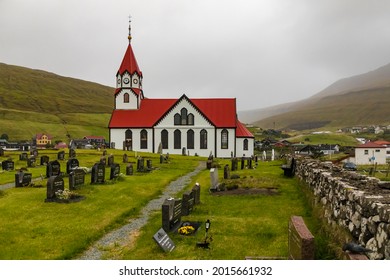 